CARTA COMPROMISO ALUMNOPROGRAMA DESARROLLO DE TALENTO PEDAGÓGICOUNIVERSIDAD DE LAS AMÉRICAS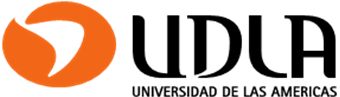 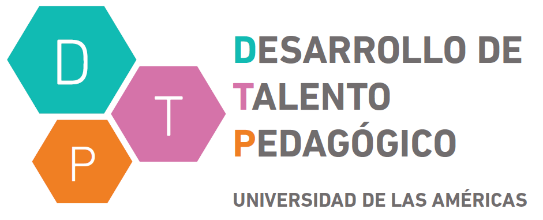 Yo……………………………………………………………………….     Rut: ………………………………………………..Mediante la presente, en el marco del Programa de Desarrollo de Talento Pedagógico DTP-UDLA me comprometo a:1.- Asistir puntualmente a las sesiones programadas en el Programa durante los dos semestres de duración.2.- Participar activa y reflexivamente  en las clases del Programa.3.- Rendir todas las evaluaciones que comprende el Programa.4.- Informar al coordinador cualquier situación relacionada al desarrollo del Programa.                                 FIRMA                                                         Fecha .……/.……/2020